Publicado en Barcelona el 23/11/2015 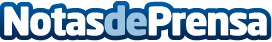 Elabs Consulting, expertos en el SEO internacionalLa consultoría web Elabs presenta su caso de éxito más notable del último trimestre: Forvo, la ‘Wikipedia de la pronunciación' Datos de contacto:Pau AlpuenteNota de prensa publicada en: https://www.notasdeprensa.es/elabs-consulting-expertos-en-el-seo Categorias: Telecomunicaciones E-Commerce Otros Servicios Consultoría http://www.notasdeprensa.es